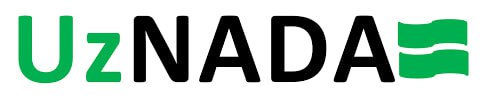 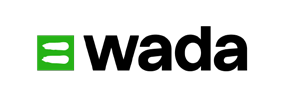 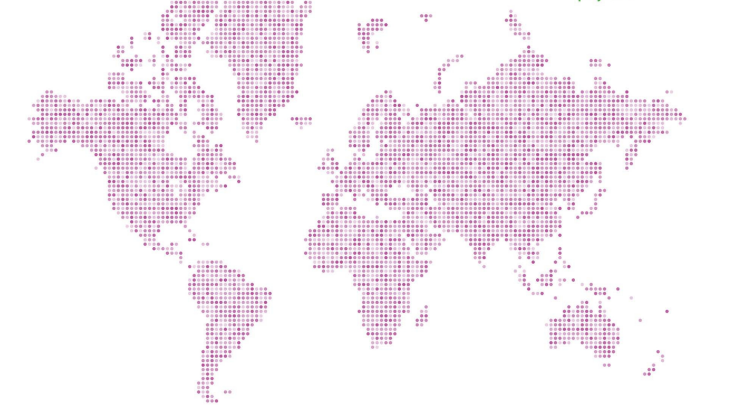 XALQARO TAʼLIM STANDARTI	Butunjahon antidoping kodeksi, Taʼlim dasturlarining xalqaro standarti Butunjahon antidoping dasturi doirasida ishlab chiqilgan majburiy xalqaro standartdir.
U Imzolovchilar, davlat organlari va boshqa tegishli manfaatdor tomonlar bilan kelishilgan holda ishlab chiqilgan.	Xalqaro taʼlim standarti birinchi marta WADA ijroiya qo‘mitasi tomonidan 2019 yil
7-noyabrda Katovitsada bo‘lib o‘tgan sportda doping bo‘yicha beshinchi jahon konferensiyasida qabul qilingan va tasdiqlangan hamda 2021 yil 1-yanvardan boshlab amal qiladi.	Butunjahon antidoping agentligi tomonidan nashr еtilgan.	World Anti-Doping Agency Stock Exchange Tower	800 Place Victoria (Suite 1700)	PO Box 120	Montreal, Quebec Canada H4Z 1B7	www.wada-ama.org	Tel:	+ 1 514 904 9232	Fax:	+ 1 514 904 8650	E-mail:	code@wada-ama.orgMUNDARIJAI-bob: KIRISH, KODEKS QOIDALARI, XALQARO STANDART QOIDALARI VA TA'RIFLARKirish	Taʼlimning Xalqaro Standarti Butunjahon Antidoping Dasturi doirasida ishlab chiqilgan majburiy Xalqaro Standartdir.	Xalqaro Taʼlim Standartining umumiy maqsadi Kodeksda ko‘rsatilgan sport ruhini saqlashni qo‘llab-quvvatlash va halol sport muhitini shakllantirishga yordam berishdir. Sportchilarning aksariyati halol raqobatlashishni xohlashlari, Taqiqlangan Moddalar yoki Usullardan Foydalanish niyati yo‘qligi va halol o‘yin maydoniga ega bo‘lish huquqiga ega ekanligi tan olingan.	Taʼlim, halol sport qadriyatlariga muvofiq xatti-harakatlarni targ‘ib qilishga va sportchilar va boshqa odamlarning doping qabul qilishining Oldini Olish strategiyasi sifatida Kodeksda taʼkidlangan. Xalqaro taʼlim standartining asosi shundaki, sportchining antidoping bo‘yicha birinchi tajribasi doping test olish emas, balki taʼlim orqali bo‘lishi kerak.	Xalqaro Taʼlim Standartining maqsadini qo‘llab-quvvatlash uchun uchta (3) asosiy qisimga ega.	Birinchi-Kodeksning 18-moddasida nazarda tutilgan samarali Taʼlim Dasturlarini rejalashtirish, amalga oshirish, monitoring qilish va baholashda Imzolovchilarni qo‘llab-quvvatlovchi va bajarilishi majburiy standartlar o‘rnatilgan. Kodeks, xalqaro taʼlim standarti va Taʼlim bo‘yicha Ko‘rsatmalar va asoslarini belgilab beradigan tarzda muvofiqlashtiriladi, Xalqaro taʼlim standarti o‘z ichiga oladigan qoidalar va minimal standartlarni belgilaydi, Taʼlim bo‘yicha Ko‘rsatmalar esa Imzolovchilarga o‘z Taʼlim Dasturi faoliyatini rivojlantirish va takomillashtirishga yordam beradi.	Xalqaro Taʼlim Standartining ikkinchi qismi quyidagilardan iborat:	a) 	Taʼlim sohasidagi terminologiyaning taʼriflari. 	b) 	Taʼlim Dasturlarini rejalashtirish, amalga oshirish, monitoring qilish va baholash uchun masʼul bo‘lgan barcha Imzolovchilar uchun rol va masʼuliyatlarga aniqlik kiritish.	Xalqaro Taʼlim Standartining uchinchi qismi Imzolovchilarga o‘z resurslaridan maksimal darajada foydalanishga yordam berishdir:	a) 	Imzolovchilardan kamida Yillik Sinov Ro‘yxatidagi Sportchilar va sanksiyadan qaytgan Sportchilarni o‘qitadigan taʼlim ro‘yxatini tashkil etishni talab qilish;	b) 	Imzolovchilarni boshqalar bilan hamkorlik qilishga va takrorlanishni minimallashtirish uchun taʼlim faoliyatini muvofiqlashtirishga undash;	c) 	Imzolovchilarga sport ruhini singdirish va halol sport muhitini rivojlantirish uchun Qadriyatlarga Asoslangan Taʼlim dasturlari orqali kengroq ravishda tarbiyalashning afzalliklarini ko‘rib chiqishga undash;	d) 	Imzolovchilarni boshqalarning, shu jumladan hukumatlar, tadqiqotchilar va taʼlim muassasalarining resurslari va tajribalarini jalb qilish va ulardan foydalanishga undash.Kodeks Qoidalari	2021 yilgi Kodeksda quyidagi maqolalar Xalqaro Taʼlim Standartiga bevosita tegishli:Kirish;Kodeks 18-modda Taʼlim to‘g‘risida; Kodeks 20-modda Imzolovchilar va WADAning qo‘shimcha vazifalari va majburiyatlari;Kodeks 21-modda Sportchilar va boshqa Shaxslarning qo‘shimcha Vazifalari va Majburiyatlari.Ta'riflar va TalqinXalqaro taʼlim standartida qo‘llaniladigan 2021 yilgi Kodeksda belgilangan atamalar:	ADAMS: Dopingga Qarshi Maʼmuriyat va Boshqaruv Tizimi – bu maʼlumotlarni kiritish, saqlash, almashish va hisobot berish uchun Webga asoslangan maʼlumotlar bazasini boshqarish vositasi bo‘lib, manfaatdor tomonlar va WADAga dopingga qarshi operatsiyalarida maʼlumotlarni himoya qilish qonunchiligi bilan birgalikda yordam berish uchun mo‘ljallangan.	Antidoping Tashkilotlari: WADA yoki doping nazorati jarayonining biron bir qismini boshlash yoki amalga oshirish qoidalarini qabul qilish uchun masʼul bo‘lgan tashkilotlar Kodeksni Imzolovchilardir. Bunga masalan, Xalqaro Olimpiya Qo‘mitasi, Xalqaro Paralimpiya Qo‘mitasi, o‘z Tadbirlarida Test sinovlarini o‘tkazadigan boshqa yirik tadbir tashkilotlari, Xalqaro Federatsiyalar va Milliy Antidoping Tashkilotlari kiradi.	Sportchi: sportda xalqaro miqyosda (har bir Xalqaro Federatsiya tomonidan belgilanadigan) yoki milliy darajada (har bir Milliy Antidoping Tashkiloti tomonidan belgilanadigan) raqobatlashadigan har qanday Shaxs. Antidoping Tashkiloti xalqaro darajadagi Sportchi yoki Milliy Darajadagi Sportchi bo‘lgan sportchiga antidoping qoidalarini qo‘llash va shu bilan ularni “Sportchi” taʼrifiga kiritish huquqiga ega. Xalqaro Darajadagi va Milliy Darajadagi Sportchilarga nisbatan Antidoping Tashkiloti quyidagilarni qo‘llashi mumkin:cheklangan testlarni o‘tkazish yoki umuman test o‘tkazmaslik;namunalarni taʼqiqlangan moddalarning to‘liq menyusidan kamroq tahlil qilish;qayerdaligi haqida maʼlumotlarni talab qilish;terapevtik istisno ruxsatnomasini (TI)ni oldindan talab qilish yoki qilmaslik.	Agar, Kodeksning 2.1, 2.3 yoki 2.5-moddalarida ko‘rsatilgan antidoping qoidalarining buzilishi Antidoping Tashkilotining o‘z vakolatlari doirasida test olish uchun tanlangan xalqaro yoki milliy darajadagi har qanday Sportchi tomonidan sodir etilgan bo‘lsa, Kodeksning 2.8-modda va 2.9-moddalarida ko‘rsatilgan jazolar qo‘llanilishi kerak. Antidoping axboroti va taʼlim maqsadlari uchun kodeksni imzolagan hukumat yoki boshqa sport tashkilotining vakolati ostida sport bilan shug‘ullanadigan har qanday shaxs sportchi hisoblanadi.	[Sportchiga sharh: sport bilan shug‘ullanadigan shaxslar beshta toifadan biriga kirishi mumkin: 1) Xalqaro Darajadagi Sportchi, 2) Milliy Darajadagi Sportchi, 3) Xalqaro yoki Milliy Darajadagi Sportchi bo‘lmagan, ammo Xalqaro yoki Milliy Federatsiyasida mashq qilishi uchun tanlagan shaxslar, 4) nafaqadagi sportchi, 5) Xalqaro Federatsiya yoki Milliy Antidoping Tashkiloti ro‘yxatida bo‘lmagan lekin sport bilan shug‘ullanadigan shaxslar. Barcha Xalqaro va Milliy Darajadagi Sportchilar Kodeksning antidoping qoidalariga bo‘ysunadilar, xalqaro va milliy darajadagi sport turlarining aniq taʼriflari xalqaro federatsiyalar va Milliy Antidoping Tashkilotlarining antidoping qoidalarida belgilanadi.]	Sportchining biologik pasporti: Sinov va tekshiruvlar Xalqaro standarti, ҳамда Xalqaro laboratoriyalar standartlariga muvofiq amalga oshirilgan dastur va ma'lumotlarni to'plash va umumlashtirish usullari 	Sportchilarni qo‘llab-quvvatlovchi xodimlar: har qanday murabbiy, menejer, agent, jamoa xodimlari, tibbiy, o‘rta tibbiyot xodimlari, ota-ona yoki sport Musobaqalarida qatnashadigan yoki unga tayyorgarlik ko‘rayotgan sportchi bilan ishlaydigan, davolaydigan yoki yordam beradigan boshqa Shaxs.	Kodeks: Butunjahon Antidoping Kodeksi.	Musobaqa: poyga, o‘yin yoki yakka sport musobaqasidir. Masalan, basketbol o‘yini yoki yengil atletika bo‘yicha 100 metrlik Olimpiya musobaqasining finali. Har kuni yoki boshqa vaqt oralig‘ida o‘tkaziladigan tadbirlar va boshqa sport musobaqalari uchun Musobaqa va Tadbir o‘rtasidagi farq amaldagi Xalqaro Federatsiya qoidalarida nazarda tutilgan bo‘ladi.	Doping nazorati: sinovlarni taqsimlashni rejalashtirishdan tortib, har qanday murojaatni yakuniy xulosasi bajarilishigacha bo‘lgan barcha qadamlar va jarayonlar, jumladan, sinov, tergov, qayerdaligi, TI ruxsatnomasi, namunalarni yig‘ish va boshqarish, laboratoriya tahlil natijalarni boshqarish va tekshiruvlar yoki
10.14-moddaning buzilishi bilan bog‘liq ishlarning barchasi doping nazorat jarayoniga kiradi (nomuvofiqlik yoki vaqtincha to‘xtatib turish holati).	Taʼlim: qadriyatlarni singdirish va sport ruhini tarbiyalaydigan va himoya qiladigan xatti-harakatlarni rivojlantirish, qasddan va bexosdan dopingning oldini olishni o‘rganish va o‘rgatish jarayonidir.	Tadbir: bitta o‘tkazuvchi organ ostida birgalikda o‘tkaziladigan bir qator individual musobaqalardir (masalan, olimpiya o‘yinlari, xalqaro federatsiyaning jahon chempionatlari yoki qitʼalar o‘yinlari).	Tadbir joylari: tadbir o‘tkazuvchi organ tomonidan belgilangan joylar.	Xalqaro tadbir: Xalqaro olimpiya qo'mitasi, Xalqaro paralimpiya qo'mitasi, Xalqaro federatsiya, Yirik tadbir tashkilotchisi yoki boshqa Xalqaro sport tashkiloti tadbir uchun boshqaruv organi hisoblanadigan tashkilot tomonidan o‘tkaziladigan xalqaro tadbir yoki musobaqa.	Xalqaro darajadagi sportchi: har bir Xalqaro federatsiya tomonidan belgilangan xalqaro miqyosda sport bilan shug‘ullanadigan, sinov va tekshiruvlarning Xalqaro standartiga mos keladigan sportchilardir. 	[Xalqaro musobaqaga sharh: Xalqaro sinov va tergov standartiga muvofiq, Xalqaro federatsiya mustaqil holda sportchilarni tasniflash uchun quyidagi mezonlardan foydalanadi. Misol uchun, reyting bo'yicha ayrim xalqaro musobaqalarda qatnashadigan, litsenziya turi bo'yicha va boshqa mezonlar. Biroq, u ushbu mezonlarni aniq va ixcham shaklda nashr etishi kerak va sportchilar o’zlarining darajalarini tez va oson aniqlay olishadi, agar mezonlar aniq ishtirokchilar ro‘yxatini o'z ichiga olsa hamda mas’ul xalqaro federatsiya bo’ladigan xalqaro musobaqalarning ro'yxatini e'lon qilishi kerak.]	Xalqaro standart: Kodeksni qo‘llab-quvvatlash uchun WADA tomonidan qabul qilingan standartdir. Xalqaro standartga rioya qilish (boshqa muqobil standart, amaliyot yoki protseduradan farqli o‘laroq) Xalqaro standartda ko‘rib chiqilgan protseduralar to‘g‘ri bajarilgan degan xulosaga kelish uchun yetarli bo‘ladi. Xalqaro standartlar Xalqaro Standartga muvofiq chiqarilgan har qanday texnik hujjatlarni o‘z ichiga oladi.	Asosiy tadbir tashkilotchilari: Milliy olimpiya qo‘mitalarining qitʼa birlashmalari va har qanday qitʼa, mintaqaviy yoki boshqa xalqaro tadbirlarda boshqaruvchi organ vazifasini bajaradigan boshqa xalqaro multisport tashkilotlari.	Voyaga yetmagan sportchi: o‘n sakkiz yoshga to‘lmagan sportchi.	Milliy antidoping tashkiloti: har bir mamlakat tomonidan antidoping qoidalarini qabul qilish va amalga oshirish, namunalar to‘plamini boshqarish, test natijalarini boshqarish va natijalarni boshqarish bo‘yicha asosiy vakolat va masʼuliyatga ega bo‘lgan milliy darajadagi tashkilotdir. Agar ushbu belgi vakolatli davlat organi tomonidan amalga oshirilmagan bo‘lsa, tashkilot mamlakat Milliy olimpiya qo‘mitasi yoki uning vakili hisoblanadi.	Milliy tadbir: xalqaro musobaqa bo‘lmagan xalqaro yoki milliy darajadagi sportchilar ishtirokidagi sport musobaqsi yoki tadbirdir.	Milliy darajadagi sportchi: har bir Milliy antidoping tashkiloti tomonidan test va tekshiruvlarning xalqaro standartiga muvofiq belgilangan milliy darajada sport bilan shug‘ullanadigan sportchilar.	Milliy olimpiya qo‘mitasi: Xalqaro olimpiya qo‘mitasi tomonidan tan olingan tashkilot. Milliy olimpiya qo‘mitasi milliy sport konfederatsiyasi dopingga qarshi sohada Milliy olimpiya qo‘mitasining odatdagi vazifalarini o‘z zimmasiga olgan mamlakatlarda Milliy sport konfederatsiyasini ham o‘z ichiga oladi.	Mintaqaviy antidoping tashkiloti: aʼzo davlatlar tomonidan antidoping qoidalarini qabul qilish va amalga oshirish, namunalarni rejalashtirish va yig‘ish, natijalarni boshqarishni o‘z ichiga olishi mumkin bo‘lgan milliy antidoping dasturlarining vakolatli sohalarini muvofiqlashtirish va boshqarish hamda tinglovlar va mintaqaviy darajada taʼlim dasturlarini o‘tkazish uchun tayinlangan mintaqaviy tashkilotdir.	Yillik test ro‘yxati: Xalqaro federatsiyalar tomonidan xalqaro va milliy darajadagi sportchilar milliy antidoping tashkilotlari tomonidan alohida tashkil etilgan ro‘yxat, xalqaro federatsiya yoki milliy antidoping tashkilotining bir qismi sifatida musobaqada va musobaqadan tashqarida test sinovlari o‘tkaziladigan rejasidir, shuningdek sinov va tekshiruvlarning xalqaro standarti 5.5-moddasida ko‘rsatilganidek qayerdaligi to‘g‘risida maʼlumotlarni to‘ldirishi talab qilinadi.	Imzolovchilar: Kodeksning 23-moddasida ko‘rsatilganidek Kodeksni qabul qiladigan va amalga oshirishga rozi bo‘lgan davlatlardir.	Qatʼiy javobgarlik: Kodeksning 2.1-moddasi va 2.2-moddasiga binoan antidoping qoidalarini buzganlik uchun antidoping tashkiloti tomonidan sportchi tomonidan qasddan yoki beparvolik orqali foydalanganligini aniqlashi shart emas.	Test olish: Doping nazorati jarayonining sinov taqsimotini rejalashtirish, namunalarni yig‘ish, namunalarni qayta ishlash va namunalarni laboratoriyaga tashishni o‘z ichiga olgan qismlari.	Terapevtik istisno ruxsatnomasi (TI): terapevtik foydalanishdan ozod qilish sportchiga taqiqlangan modda yoki taqiqlangan usuldan foydalanishga ruxsat beradi. Qachonki terapevtik foydalanishdan istisno qilishning xalqaro standartining
4.4-moddasida ko'rsatilgan shartlar bajarilgan taqdirda.	WADA: Butunjahon antidoping agentligi.Kodeksga muvofiqlik xalqaro standartida belgilangan shartlar.	Kodeksga muvofiqlik: Kodeksdagi barcha talablarga yoki Kodeksni imzolagan davlatlarga nisbatan qo‘llaniladigan xalqaro standartlarga, shuningdek WADA ijroiya qo‘mitasi tomonidan A.3(r)-moddasiga muvofiq har qanday maxsus talablarga muvofiqligidir.Taʼlimning xalqaro standartiga xos bo‘lgan atamalar.	Dopingga qarshi taʼlim: halol sport xatti-harakatlarida vakolatlarni shakllantirish va qarorlar qabul qilish uchun antidoping mavzularida treninglar o‘tkazishdir.	Xabardorlikni oshirish: xalol sport bilan bog‘liq mavzular va masalalarni taʼkidlash.	Taʼlim rejasi: vaziyatni baholash; taʼlim dasturlarini o‘tkazish ro‘yxatini aniqlash; maqsadlar; taʼlim faoliyati va monitoring tartib-qoidalari Kodeksning 4-moddasida ko‘rsatilganidek bo‘lishi lozim.	Taʼlim dasturlarini o‘tkazish ro‘yxati: tizimni baholash jarayoni orqali aniqlangan maqsadli guruhlar ro‘yxati.	Taʼlim dasturi: belgilangan o‘quv maqsadlariga erishish uchun Imzolovchilar tomonidan olib boriladigan taʼlim faoliyati to‘plami.	O‘qituvchi: taʼlim berish uchun o‘qitilgan va shu maqsadda Imzolovchilar tomonidan vakolat berilgan shaxs.	Voqealarga asoslangan taʼlim: tadbirda yoki ular bilan birgalikda amalga oshiriladigan har qanday taʼlim faoliyati turi.	Taʼlim bo‘yicha ko‘rsatmalar: taʼlim bo‘yicha ko‘rsatma beradigan va WADA tomonidan Imzolovchilarga taqdim etiladigan Butunjahon antidoping dasturida majburiy bo‘lmagan hujjat.	Axborot taʼminoti: xalol sport bilan bog‘liq aniq, dolzarb maʼlumotlarni taqdim etish.	Oldini olish: dopingni to‘xtatish uchun qilingan aralashuvlarga ishora qiladi. Oldini olish uchun to‘rtta asosiy o‘zaro bog‘liq strategiya mavjud: taʼlim, to‘xtatish, aniqlash va ijro etish.	Qadriyatlarga asoslangan taʼlim: shaxsning shaxsiy qadriyatlari va tamoyillarini rivojlantirishni taʼkidlaydigan faoliyatni amalga oshirish. Bu o‘quvchining o‘zini axloqiy tutish uchun qaror qabul qilish qobiliyatini shakllantiradi.Standart talqini.3.4.1	Xalqaro taʼlim standartining rasmiy matni ingliz va fransuz tillarida nashr etiladi. Ingliz va fransuz versiyalari o‘rtasida ziddiyat yuzaga kelgan taqdirda, ingliz tilidagi versiyasi ustunlik qiladi.3.4.2	Kodeks singari, mutanosiblik, inson huquqlari va boshqa amaldagi huquqiy tamoyillarni hisobga olgan holda xalqaro taʼlim standarti ishlab chiqilgan va shu yo‘sinda talqin qilinadi va qo‘llaniladi.3.4.3	Xalqaro taʼlim standartining turli qoidalariga izoh beruvchi sharhlar uning talqinini boshqarish uchun ishlatiladi.3.4.4	Agar boshqacha ko‘rsatilmagan bo‘lsa, bo‘limlar va maqolalarga havolalar xalqaro taʼlim standartining bo‘limlaridir.II-bob. TAʼLIM STANDARTLARIUmumiy maʼlumot	Kodeksning 18.1-moddasi bilan Imzolovchilardan taʼlim dasturlarini rejalashtirish, amalga oshirish, nazorat qilish va baholashni talab qiladi. 4, 5 va 6-moddalarida Imzolovchilarning ushbu majburiy faoliyati bilan bog‘liq talablari tasvirlangan.  	Imzolovchilar taʼlim dasturlarini ishlab chiqishda madaniy va sport kontekstlari va o‘quvchilarning ehtiyojlarini hisobga olishlari kerak. 	Imzolovchilar quyidagi to‘rt komponentini o‘z ichiga olgan taʼlim dasturini ishlab chiqadilar va yetkazib beradilar:	1.Qadriyatlarga asoslangan taʼlim: shaxsning shaxsiy qadriyatlari va tamoyillarini rivojlantirishni taʼkidlaydigan faoliyatni amalga oshirish. Bu o‘quvchining o‘zini axloqiy tutish uchun qaror qabul qilish qobiliyatini shakllantiradi. 	2.Xabardorlikni oshirish: halol sport bilan bog‘liq mavzular va masalalarni taʼkidlash.	3.Axborot taʼminoti: halol sport bilan bog‘liq aniq, dolzarb maʼlumotlarni taqdim etish.	4. Dopingga qarshi taʼlim: halol sport xatti-harakatlarida vakolatlarni shakllantirish va ongli qarorlar qabul qilish uchun antidoping mavzularida treninglar o‘tkazish.	Taʼlim dasturida barcha komponentlar moslashtirilishi kerak. Barcha tadbirlar bir-birini to‘ldirishi, qadriyatlarga tayanishi va sport ruhini tarbiyalashi va himoya qilishi kerak.	Imzolovchilar o‘z tashkilotlarida taʼlimning roli haqida o‘ylashlari va ularning qarashlari va taʼlim dasturidan ko‘rishni istagan yakuniy natijalari haqida aniq bo‘lishi kerak. Ushbu qarash va natija taʼlim rejasida belgilangan maqsadlarni xabardor qilishi kerak.4. 	Taʼlim dasturini rejalashtirish	Taʼlim dasturlari dalillarga asoslangan, taʼlim nazariyasi va iloji bo‘lsa, ijtimoiy fanlar tadqiqotlari bilan xabardor bo‘lishi kerak.4.1 	Taʼlim rejasini ishlab chiqish4.1.1	Imzolovchilar taʼlim faoliyatini taʼlim rejasi orqali hujjatlashtiradilar. Reja WADA va boshqa Imzolovchilarga so‘rov bo‘yicha ingliz yoki fransuz tillarida umumiy maʼlumot bilan taqdim etiladi.4.1.2 Taʼlim rejasini ishlab chiqish uchun Imzolovchilar quyidagi amallarni bajaradilar: mavjud vaziyatni baholash; taʼlim ro‘yxatini yaratish, aniq maqsadlar, tegishli tadbirlarni belgilash va monitoring tartiblarini belgilash.4.2 	Mavjud vaziyatni baholash	Baholash jarayonida quyidagilar ko‘rib chiqiladi:4.2.1	Tizimni baholash: Imzolovchilar ular faoliyat yuritadigan muhitni, shu jumladan sport tizimi/tuzilmalarini va milliy/xalqaro kontekstni tavsiflashlari kerak. 4.2.2	Maqsadli guruhlarni aniqlash: Imzolovchilar o‘zlarining taʼlim dasturlari uchun barcha potensial maqsadli guruhlarni, birinchi navbatda sportchilar va sportchilarni qo‘llab-quvvatlovchi xodimlarni ro‘yxatga olishlari kerak. Imzolovchilar, shuningdek, taʼlim berish uchun masʼul bo‘lgan yoki taʼlim berish imkoniyatiga ega bo‘lgan boshqa agentliklarni/tashkilotlarni  aniqlaydilar.4.2.3	Resurslar: Imzolovchilar taʼlim dasturini qo‘llab-quvvatlash uchun mavjud yoki potensial mavjud bo‘lgan moliyaviy va moddiy resurslarni aniqlaydilar. 4.2.4 Joriy taʼlim faoliyati: Imzolovchilar o‘zlarining barcha joriy taʼlim faoliyatini tavsiflaydilar.4.3 	Taʼlim ro‘yxatini tashkil etish4.3.1	4.2.2 da belgilangan maqsadli guruhlardan Imzolovchilar taʼlim ro‘yxatiga kiritadigan ustuvor guruhlarni belgilaydilar. 4.3.2	Sportchilar: Imzolovchilar dopingga qarshi qoidalariga bo‘ysunadigan sportchilarni taʼlim ro‘yxatiga kiritish uchun ko‘rib chiqadilar. Hech bo‘lmaganda Imzolovchilar ro‘yxatida yillik test sinov ro‘yxatiga kiritilgan sportchilar va sanksiyadan qaytgan sportchilarni o‘z ichiga oladi. Imzolovchilar ularning taʼlim ro‘yxatiga kengroq guruhni o‘z ichiga olishi lozim. Ro‘yxatga kiritish uchun asos 4.3.4. da yozilganidek tavsiya etiladi. Bu sportchining antidoping bo‘yicha birinchi tajribasi doping test topshirish emas, balki taʼlim orqali bo‘lishi kerak degan tamoyilni qo‘llab-quvvatlashdir.4.3.3	Sportchilarni qo‘llab-quvvatlash xodimlari: Kodeksning 21.2 moddasiga binoan, sportchini qo‘llab-quvvatlash ularning masʼuliyati barcha antidoping siyosati va qoidalarini bilish va ularga rioya qilish hamda ularning dopingga qarshi munosabatlarni rivojlantiradigan sportchi qadriyatlari va xatti-harakatlari taʼsiridan foydalanishdir. 	Imzolovchilar 4.3.2 moddada belgilangan sportchilarning sportchilarni qo‘llab-quvvatlovchi xodimlarini taʼlim ro‘yxatiga kiritish uchun ko‘rib chiqadilar. Sportchilarni qo‘llab-quvvatlovchi xodimlarga ko‘proq ahamiyat berilishi kerak. Imzolovchilar o‘z mablag‘lari doirasida sportchilarni qo‘llab-quvvatlash xodimlari o‘zlarining rollari va majburiyatlarini tushunish va sportchilariga ijobiy taʼsir ko‘rsatish uchun zarur bo‘lgan maʼlumotlarga ega bo‘lishlarini taʼminlaydilar.	Kodeksda belgilanganidek, ushbu jarayonning bir qismi sifatida quyidagi guruhlar ko‘rib chiqiladi: murabbiylar, menejerlar, agentlar, jamoa xodimlari, tibbiyot xodimlari, ota-onalar yoki sportchi bilan ishlaydigan, davolaydigan yoki sport musobaqasida qatnashish yoki unga tayyorgarlik ko‘rishda yordam beradigan boshqa shaxslar.4.3.4	Agar taʼlim havzasiga kiritilmagan sportchilar yoki sportchilarni qo‘llab-quvvatlovchi xodimlar bo‘lsa, Imzolovchilar nima uchun ular kiritilmaganligi va kelajakda bu qanday hal qilinishi haqida asos beradi.4.3.5	Boshqa maqsadli guruhlar: yuqorida aytib o‘tilganidek, sportchilar va sportchilarni qo‘llab-quvvatlovchi xodimlardan tashqari, boshqa maqsadli guruhlar ham rejalashtirish jarayonining bir qismi sifatida ko‘rib chiqilishi kerak, lekin ular cheklanmaydi:Bolalar va yoshlar O‘qituvchilarUniversitet xodimlari va talabalari Sport maʼmurlari Mahalliy homiylarAxborot xizmati xodimlariImzolovchilar tomonidan zarur deb topilgan boshqa shaxslar4.3.6 Taʼlim ro‘yxati: maqsadli guruhlarni aniqlash va birinchi o‘ringa qo‘ygandan so‘ng taʼlimni yetkazib berish resurslari va imkoniyatlariga asoslanib, imzolaganlar o‘zlarining taʼlim ro‘yxatiga kiritiladiganlarni tanlaydilar va ularni taʼlim rejasida hujjatlashtiradilar. 4.4 	Maqsad va faoliyat	Taʼlim rejasida taʼlim dasturining umumiy maqsadlari ko‘rsatilgan va taʼlim ro‘yxatidan maqsadli guruhlar faoliyati bilan bog‘liq aniq maqsadlar va muddatlar ko‘rsatilgan. Barcha maqsadlar vaqtga moslashtirilishi kerak.4.5	Monitoring	Taʼlim rejasining hisoboti baholashga yordam berish va doimiy takomillashtirishga yordam berish uchun taʼlim dasturidagi tadbirlarni monitoring qilish tartib-qoidalarini o‘z ichiga oladi.5.0 	Taʼlim dasturlarini amalga oshirish5.1 	Qadriyatlarga asoslangan taʼlim, ayniqsa bolalar va yoshlarda maktab va/yoki sport klublari dasturlari orqali va tegishli davlat organlari va boshqa manfaatdor tomonlar bilan hamkorlikda diqqat markazida bo‘lishi kerak. 5.2 	Imzolovchilar Kodeksning 18.2-moddasida ko‘rsatilganidek, taʼlim dasturiga quyidagi mavzularni kiritadilar. Mavzular va tarkib maqsadli auditoriya ehtiyojlarini qondirish uchun moslashtirilishi kerak. Ushbu mavzularga oid maʼlumotlar ommaga taqdim etiladi.	Halol sport bilan bog‘liq tamoyillar va qadriyatlar:Kodeksga muvofiq sportchilar, sportchilarni qo‘llab-quvvatlovchi xodimlar va boshqa guruhlarning huquq va majburiyatlari,Qatʼiy javobgarlik prinsipi,Dopingning oqibatlari, masalan, jismoniy va ruhiy salomatlik, ijtimoiy va iqtisodiy taʼsirlar va sanksiyalar,Antidoping qoidalarini buzish,Taqiqlangan ro‘yxatdagi moddalar va usullar, Qo‘shimcha foydalanish xavfi,Dori vositalaridan foydalanish va terapevtik foydalanishga Ruxsat olish Peshob, qon va sportchining biologik pasportini o‘z ichiga olgan sinov protseduralari,Ro‘yxatdan o‘tgan sinov ro‘yxatining talablari, shu jumladan qayerdaligi va ADAMSdan foydalanish,Doping bilan bog‘liq xavotirlarni baham ko‘rish uchun habar berish.5.3    5.2-moddada keltirilgan mavzular bo‘yicha taʼlim dasturi ro‘yxatidan o‘tgan sinov ro‘yxati to‘liq antidoping ta’limi bilan taʼminlanishi kerak. 5.4 	Imzolovchilar taʼlim ro‘yxatidagi har bir maqsadli guruh uchun o‘quv maqsadlarini belgilaydigan asos yaratadilar. Ushbu o‘quv maqsadlari o‘quvchi har bir mavzu uchun nimani bilishi, nimani tushunishi va qila olishi kerakligini bildiradi. Kompetensiyalar va ko‘nikmalar o‘quvchi rivojlanishining har bir bosqichida ko‘rsatishi kerak bo‘lgan maʼlumotlardir.5.5 	Imzolovchilar taʼlim faoliyatini nogiron yoki taʼlim ro‘yxatidagi muayyan ehtiyojlarga ega bo‘lgan o‘quvchilarga moslashtiradilar. 5.6 	5.5-modda, shuningdek, taʼlim faoliyati rivojlanish bosqichiga moslashtirilishini va amaldagi barcha qonuniy talablarga javob berishini taʼminlaydigan taʼlim ro‘yxatidagi voyaga yetmaganlarga ham qo‘llaniladi. 5.7 	Imzolovchilar taʼlim rejasining maqsadlariga erishish uchun tegishli taʼlim tadbirlarini tanlaydilar. Yetkazib berish usullari yuzma-yuz sessiyalar, onlayn o’qitish, broshyuralar, targ‘ibot kabinalari, web-saytlar va hokazolarni o‘z ichiga olishi mumkin., taʼlim bo‘yicha ko‘rsatmalarda tasvirlanganidek. Imzolovchilar yuzma-yuz taʼlim berish uchun javobgar bo‘lgan o‘qituvchilarni tayinlaydilar. O‘qituvchilar qadriyatlarga asoslangan taʼlim va barcha mavzularda malakali bo‘lishi kerak5.8 	Kodeksning 18.2 moddasida, xalqaro taʼlim standarti va taʼlim qo‘llanmalari ko‘rsatilgan.5.9 	Imzolovchilar sportchilarni rivojlanish bosqichiga mos kelishini taʼminlash uchun taʼlim rejasini rejalashtirish va ishlab chiqishda sportchilarni qamrab olishi kerak. Imzolovchilar tegishli taʼlim faoliyatini sportchilarni jalb qilgan holda yetkazishi kerak.	[5-moddaga sharh: Imzolovchilarga yordam berish uchun WADA turli maqsadli guruhlarga erishishda yordam beradigan taʼlim vositalarining to‘liq to‘plamini taklif etadi.]6.0 	Taʼlim dasturlarini baholash 6.1 	Imzolovchilar har yili o‘z taʼlim dasturini baholaydilar. Baholash orqali keyingi yilgi taʼlim rejasi ishlab chiqiladi. Baholash hisoboti WADA-ga so‘rov bo‘yicha ingliz yoki fransuz tillarida umumiy maʼlumot/xulosa bilan taqdim etiladi.6.2 	Baholash taʼlim rejasidagi aniq maqsadlar bilan bog‘liq barcha mavjud maʼlumotlar va maʼlumotlarga asoslanadi va ushbu maqsadlar qay darajada bajarilganligini aniqlaydi.6.3 	Iloji bo‘lsa, imzolovchilar akademik sohada yoki boshqa ilmiy-tadqiqot muassasalari bilan baholash va tadqiqot maqsadlarini qo‘llab-quvvatlash uchun hamkorlik qilishlari kerak. Ijtimoiy fanlar tadqiqotlari baholash tartib-qoidalarini xabardor qilish uchun ham ishlatilishi mumkin.	[6.3-moddaga sharh: WADA dasturlarni baholash va taʼlim faoliyatini loyihalashtirish to‘g‘risida maʼlumot berish uchun ijtimoiy fanlarni tadqiq qilish dalillarini taklif etadi.]III-bob. ROLLAR VA MASʼULIYAT, HAMKORLIK VA JAVOBGARLIK 7.0 Imzolovchilarning rollari va majburiyatlari7.1 Umumiy tushuncha 7.1.1	Kodeksining 18.1-moddasida shunday deyilgan: "barcha Imzolovchilar o‘zlarining masʼuliyati doirasida va bir-birlari bilan hamkorlikda taʼlim dasturlarini xalqaro taʼlim standartida belgilangan talablarga muvofiq rejalashtiradilar, amalga oshiradilar, nazorat qiladilar va baholaydilar va targ‘ib qiladilar.”	Uchinchi qismning maqsadlari: 	a) 	har bir Imzolovchilarning taʼlim bilan bog‘liq asosiy vazifalariga aniqlik kiritish; 	b)	 hamkorlikda taʼlim dasturlari samaradorligini oshirish va takrorlanishini minimallashtirish bo‘yicha saʼy-harakatlarni maksimal darajada oshirish;  	c) 	Imzolovchilar javobgarlikka oid hisobotlar xalqaro taʼlim standarti talablarini umumlashtirish orqali yuborish.7.2 	Milliy antidoping tashkilotlari7.2.1 Har bir Milliy antidoping tashkiloti o‘z mamlakatidagi halol sport bilan bog‘liq antidoping taʼlimni amalga oshirish bo‘yicha vakolatga ega. Milliy antidoping tashkilotlari sportchining antidoping bo‘yicha birinchi tajribasi doping nazorati emas, balki taʼlim orqali bo‘lishi kerak degan tamoyilni qo‘llab-quvvatlashi kerak.7.2.2 Har bir Milliy antidoping tashkiloti o‘z vakolatlari ostidagi va taʼlim ro‘yxatida bo‘lganlar uchun taʼlim dasturini ishlab chiqadi. Milliy antidoping tashkilotlari o‘zlarining taʼlim dasturlari qanday amalga oshirilishini va monitoringini namoyish etish uchun taʼlim rejasini hujjatlashtiradilar. Milliy antidoping tashkilotlari har yili o‘zlarining taʼlim dasturlarini baholaydilar.7.2.3	Yuqoridagilardan tashqari, Milliy antidoping tashkilotlari quyidagilarni amalga oshirishda o‘z roliga ega: 	a) 	tegishli xalqaro federatsiya bilan hamkorlikda xalqaro darajadagi sportchilarga; 	b) 	Milliy federatsiyalar bilan hamkorlikda yosh sportchilarga;	c) 	bolalar va yoshlar davlat organlari bilan hamkorlikda maktab va/yoki sport klublari dasturlari orqali qadriyatlarga asoslangan taʼlimni amalga oshirish va sport tizimiga integratsiya qilish choralarini ko‘radi.7.2.4	Kodeksning 20.3.13-moddasiga binoan, xalqaro federatsiyalar milliy federatsiyalardan amaldagi Milliy antidoping tashkiloti bilan kelishilgan holda taʼlim olishlarini talab qiladi va shu sababli asosiy hamkor sifatida ishtirok etadi va ushbu funksiya Milliy antidoping tashkiloti tomonidan qo‘llab-quvvatlanadi.7.2.5	Mintaqaviy antidoping tashkiloti tarmog‘ining bir qismi bo‘lgan Milliy antidoping tashkilotlari har yili o‘zlarining mintaqaviy antidoping tashkilotiga taʼlim rejasini va umumiy/xulosani taqdim etadilar.7.3 	Xalqaro federatsiyalar7.3.1	Kodeksning 18.2.3-moddasiga binoan o‘z mezonlari bilan belgilanadigan xalqaro darajadagi sportchilarga qaratilgan taʼlim dasturlari xalqaro federatsiyalar uchun ustuvor vazifa hisoblanadi. Har bir xalqaro federatsiya sportchining prinsipini qo‘llab-quvvatlashi kerak, dopingga qarshi birinchi tajriba doping nazorati emas, balki taʼlim orqali bo‘lishi kerak.7.3.2	Har bir xalqaro federatsiya o‘z vakolatlari ostidagi va taʼlim ro‘yxatida bo‘lganlar uchun taʼlim dasturini ishlab chiqadi. Xalqaro federatsiyalar o‘zlarining taʼlim dasturlari qanday amalga oshirilishini va monitoringini namoyish etish uchun taʼlim rejasini hujjatlashtiradilar. Xalqaro federatsiyalar har yili o‘zlarining taʼlim dasturlarini baholaydilar.7.3.3	Test sinovlari o‘tkaziladigan va sinov vakolatiga ega bo‘lgan xalqaro tadbirlarda xalqaro federatsiyalar tadbirlariga asoslangan taʼlim berishni ko‘rib chiqadilar. Bu mahalliy Milliy antidoping tashkiloti yoki iloji bo‘lsa, mintaqaviy antidoping tashkiloti, Milliy federatsiya va yirik tadbir tashkiloti bilan hamkorlikda amalga oshirilishi kerak. Xalqaro tadbirlarda ishtirok etadigan sportchilar va ularni qo‘llab-quvvatlovchi xodimlar tadbir oldidan Kodeksning 5-moddasiga muvofiq taʼlim olishlari kerak.7.3.4	Xalqaro federatsiya milliy federatsiyalardan amaldagi milliy antidoping tashkiloti bilan hamkorlikda kodeksning 20.3.13-moddasiga binoan taʼlim olishni talab qiladi.	[7.3-moddaga sharh: xalqaro federatsiyalarga xalqaro darajada bo‘lmagan sportchilar va ularni qo‘llab-quvvatlovchi xodimlarni o‘z vakolatlari ostida o‘qitishga hech narsa to‘sqinlik qilmaydi. Xalqaro federatsiyalar o‘zlarining nomidan boshqa Imzolovchilar, Milliy federatsiyalar yoki uchinchi shaxslar tomonidan o‘tkaziladigan tadbirlarga asoslangan taʼlim dasturlari xalqaro taʼlim standartida belgilangan talablarga muvofiq amalga oshirilishini buyurishlari shart.]7.4 	Asosiy tadbir tashkilotchilari7.4.1	Asosiy tadbir tashkilotchilari Kodeksning 20.6.8-moddasiga binoan to‘g‘ridan-to‘g‘ri o‘z vakolatlari ostida bo‘lgan tadbirlarda taʼlim faoliyatini taʼminlaydi. Tadbirlarga asoslangan taʼlim keng jamoatchilik va ommaviy axborot vositalarini qamrab olish va ijobiy taʼsir ko‘rsatish imkoniyatiga ega.7.4.2	Yirik tadbir tashkilotchilari test sinovlari o‘tkaziladigan va ular sinov organi bo‘lgan barcha tadbirlarga asoslangan taʼlimni ko‘rib chiqadilar. Musobaqada qatnashadigan va o‘z tadbirlarida qatnashadigan sportchilar va sportchilarni qo‘llab-quvvatlovchi xodimlar tadbir oldidan taʼlim olishlari kerak. Buni mahalliy tashkiliy qo‘mita, Milliy antidoping tashkiloti va tegishli xalqaro va milliy federatsiyalar bilan hamkorlikda amalga oshirishi kerak.7.5 	Milliy olimpiya va paralimpiya qo‘mitalari7.5.1 Kodeksning 20.4.6-moddasiga binoan, agar Milliy antidoping tashkiloti mavjud bo‘lmasa, Milliy olimpiya qo‘mitasi (yoki iloji boricha Milliy paralimpiya qo‘mitasi) o‘z mamlakatlarida taʼlim va 7.2-moddasida keltirilgan vazifalar bo‘yicha vakolatli hisoblanadi.7.5.2	Agar Milliy antidoping tashkiloti mavjud bo‘lsa, Milliy olimpiya qo‘mitasi yoki (Milliy paralimpiya qo‘mitasi) olimpiya/paralimpiya o‘yinlarida qatnashish maqsadida tanlangan sportchilar va sportchilarni qo‘llab-quvvatlash xodimlarini taʼminlash uchun o‘zlarining Milliy antidoping tashkiloti bilan hamkorlik qiladi (Milliy olimpiya qo‘mitasi yoki Milliy paralimpiya qo‘mitasi qatnashadi yoki mezbonlik qiladi) hamda Kodeksning
5-moddasiga binoan tadbir oldidan antidoping taʼlimini tashkillashtiradi.7.5.3	Milliy olimpiya qo‘mitasi (yoki Milliy paralimpiya qo‘mitasi) milliy federatsiyalardan amaldagi Milliy antidoping tashkiloti bilan muvofiqlashtirilgan holda Kodeksning
20.4.12-moddasida ko‘rsatilgandek taʼlim olishni talab qiladi.7.6	 Mintaqaviy antidoping tashkilotlari7.6.1 Mintaqaviy antidoping tashkilotlari o‘zlarining aʼzo davlatlarini taʼlim dasturlarini amalga oshirishda qo‘llab-quvvatlaydilar va Kodeksning 21.4.7-moddasiga binoan taʼlimni targ‘ib qiladilar.7.6.2	Mintaqaviy antidoping tashkilotlari taʼlim dasturlarini muvofiqlashtirish va yetkazib berishni qo‘llab-quvvatlash uchun o‘z mintaqalarida Milliy antidoping tashkilotlari, hukumatlar va Milliy olimpiya qo‘mitalari (yoki Milliy paralimpiya qo‘mitasi) bilan ishlaydi.7.6.3	Mintaqaviy antidoping tashkilotlari o‘z mintaqalarida taʼlim olish uchun bilim markazi bo‘lishi kerak, shu bilan ular Milliy antidoping tashkilotining taʼlim dasturlari bilan bog‘liq barcha tegishli tarkib va materiallarni to‘playdilar va hamma uchun taqdim etadilar.7.7	Butunjahon antidoping agentligi (WADA)7.7.1	WADA o‘z manfaatdor tomonlarini xalqaro taʼlim standartiga muvofiq samarali taʼlim dasturlarini ishlab chiqish va yetkazib berishda qo‘llab-quvvatlaydi.7.7.2	WADA Imzolovchilar tomonidan foydalanish yoki boshqa har qanday shaxs tomonidan to‘g‘ridan-to‘g‘ri foydalanish uchun taʼlim materiallarini taqdim etadi.7.7.3	WADA Kodeksga muvofiqlik jarayoni orqali Imzolovchilar tomonidan Kodeksga rioya qilish va xalqaro taʼlim standartiga muvofiqligini taʼminlash uchun javobgardir.8.0 	Boshqa Imzolovchilar bilan hamkorlik qilish va tan olish8.1 	Imzolovchilar taʼlim dasturlarining takrorlanishini minimallashtirish va samaradorligini oshirish uchun taʼlim harakatlarini muvofiqlashtiradilar. Xususan:	a)	Imzolovchilar taʼlim faoliyatini rejalashtirishda boshqa tegishli Imzolovchilar bilan maslahatlashadilar. 	b)	Imzolovchilar hayotiy voqealarga asoslangan antidoping taʼlimi uchun majburiyatlariga asoslangan holda oldindan kelishib olishlari lozim. Bu Kodeksning
7-moddasida ko‘rsatilgan vazifa va majburiyatlarga muvofiq amalga oshirilishi kerak.	c) Imzolovchilar o‘zlarining taʼlim rejalari yoki umumiy/xulosalarini so‘rov bo‘yicha boshqa tegishli Imzolovchilar bilan bo‘lishadilar.8.2 Taʼlim dasturlarini tan olish8.2.1	Imzolovchilar boshqa Imzolovchilar tomonidan amalga oshirilgan taʼlim dasturlarini tan oladilar va ushbu dasturni ularning taʼlim ro‘yxatidagilarga o‘tkazilganligi isbotlanganda tan olishlari mumkin, agar dastur Kodeksning 5-moddasiga muvofiq topshirilgan bo‘lsa. Tan olinadigan dastur bu boshqa tegishli Imzolovchilar va taʼlim ro‘yxatidagilarga aniq yetkazilishi kerak. Ushbu jarayon sportchilar va sportchilarni qo‘llab-quvvatlash xodimlari bilan hamkorlikda o‘tkazish antidoping taʼlimining takrorlanishini minimallashtirishi kerak. Bu, shuningdek, Imzolovchilarga o‘z saʼy-harakatlarini yana-da samarali yo‘naltirish va maqsadli guruhlarga eʼtibor qaratishda yordam beradi.9.0 Hisobdorlik9.1 Imzolovchilar quyidagilar orqali javobgarlikka tortiladi: 	a) Taʼlim rejasi quyidag:	I. Mavjud vaziyatni baholash;	II. Taʼlim ro‘yxatini tashkil etish (shu jumladan; har qanday ro‘yxatga kirmagan sportchilar va sportchilarni qo‘llab-quvvatlovchi xodimlarni kelajakda kiritishni ham hisobga olish);	III. Maqsadlar va tegishli tadbirlar;	IV. monitoring jarayonlari.	b) taʼlim dasturining yillik bahosini yakunlash, shu jumladan taʼlim rejasida belgilangan barcha maqsadlarning holati to‘g‘risida hisobot berish;	c) Imzolovchilar tomonidan Kodeksga rioya qilishning xalqaro standartida ko‘rsatilgan Kodeksga muvofiqlik jarayoni va unga bog‘liq oqibatlar bilan tanishtirish.